КОМПЛЕКСНЫЙ ПОДХОД К СОХРАНЕНИЮ И УКРЕПЛЕНИЮ ЗДОРОВЬЯ ДЕТЕЙ В УСЛОВИЯХ УЧРЕЖДЕНИЯ ДОШКОЛЬНОГО ОБРАЗОВАНИЯ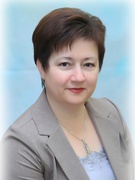 Филипович Евгения Евгеньевна, заведующий государственным  учреждением образования«Дошкольный центр развития ребёнка г.Фаниполя»Сохранение и укрепление здоровья детей – основная задача родителей, педагогов, всего общества и одно из ведущих направлений деятельности современного учреждения дошкольного образования. Как известно, фундамент психофизического здоровья детей закладывается в дошкольном возрасте, в связи с этим актуальнымна сегодняшний день является формирование у детей уже в дошкольном детстве мотивов, понятий, убеждений в необходимости сохранения и укрепления собственного здоровья, потребности заботится о нем. Поэтому проблема здоровьесбережения детей так важна и актуальна на сегодняшний день в условиях учреждения дошкольного образования [4, с.42]. Каждое учреждение дошкольного образования ищет свои подходы к решению столь важной проблемы. На протяжении нескольких лет коллектив  государственного учреждения образования «Дошкольный центр развития ребенка г. Фаниполя» проводит углубленную работу по формированию здоровьесберегающей системы в учреждении дошкольного образования. Основными направлениями данной работы мы определили следующие: создание здоровьесберегающей среды, координация деятельности специалистов в рамках целостного образовательного здоровьесберегающего процесса, мониторинг здоровья и физического развития детей дошкольного возраста.Здоровьесберегающая среда – это все факторы, которые влияют на физическое и психическое здоровье ребенка – семья, коллектив учреждения дошкольного образования, внешняя среда, занятия, игры и др. Она во многом определяет темпы и характер развития и воспитания ребенка. Понимание значимости данного утверждения, признание руководителем и педагогами ответственности за состояние здоровья воспитанников обусловили создание в государственном учреждении образования «Дошкольный центр развития ребёнка г. Фаниполя» собственной модели комплексного подхода к формированию здоровьесберегающей среды учреждения дошкольного образования. Эта работа реализовалась по следующим направлениям:совершенствование материально-технических (здоровьесберегающих) условийВ учреждении оборудованы: медицинский кабинет, физкультурный и тренажерный залы, бассейн, сауна, спортивная площадка на улице. В каждой группе оборудованы: центры двигательной активности, центры «Красивые спинки» (в целях профилактики нарушений осанки),оформлены зрительно-двигательные траектории, зрительные ориентиры для профилактических упражнений (с целью развития зрительно-моторной координации и активизации зрительных функций у детей). Оснащение учреждения игровым и физкультурным оборудованием в среднем составляет 83 %, физкультурного зала - 90%, бассейна – 70%, спортивной площадки  67%).В 2017/2018 учебном году в районном конкурсе на лучшую организацию условий для физкультурно-оздоровительной работы среди учреждений дошкольного образования, учебно-педагогических комплексов района в номинации «Лучший физкультурный зал» учреждение заняло 1 место.2. Развитие здоровья детей методами физического воспитанияСогласно учебной программе дошкольного образования физкультурно-оздоровительная работа включает в себя применение разнообразных форм и методов физического воспитания детей дошкольного возраста: утреннюю гимнастику, физкультурные занятия, занятия в бассейне, физкультминутки, физкультурные паузы, подвижные игры и физические упражнения на прогулке, самостоятельную двигательную деятельность в специально созданных условиях, организованный активный отдых (физкультурные досуги, праздники, Дни здоровья) [1, с.271-272].В учреждении реализовался педагогический проект «Здоровым быть здорово» (совместно с муниципальным дошкольным образовательным учреждением детский сад общеразвивающего вида с приоритетным осуществлением деятельности по физическому развитию детей детский сад №7 «Солнышко» г.Тихвина Ленинградской области Российской Федерации). На областном уровне – педагогический проект «Управление здоровьесбережением детей в учреждении дошкольного образования». Обобщён опыт работы дошкольного учреждения по теме: «Комплексный подход к сохранению и укреплению здоровья детей, приобщению их к здоровому образу жизни», который был представлен на областном этапе республиканского конкурса «Лучшее дошкольное учреждение».Организованы образовательные услуги сверх содержания базового компонента на платной основе – «Детский фитнес», формы дошкольного образования- вечерняя группа по обучению плаванию детей дошкольного возраста, не посещающих учреждение дошкольного образования.В учреждении ведется активная работа по популяризации Олимпийского движения. В рамках преемственности с учреждениями общего среднего образования проводятся совместные Малые олимпийские игры с учащимися 1 классов государственного учреждения образования «Средняя школа №1 г. Фаниполя». В рамках сотрудничества с районными структурными подразделениями – Малые зимние олимпийские игры с военнослужащими зенитно-ракетной бригады в/ч 30151. В летний оздоровительный период проводятся Малые летние олимпийские игры с семьями воспитанников. По тематике олимпийского движения руководителями физвоспитания созданы лэпбуки: «Олимпийское движение», «Водные виды спорта». 3. Профилактические и оздоровительные мероприятия с детьмиВ дошкольном учреждении осуществляются следующие медико-профилактические мероприятия: соблюдение санитарно-гигиенических норм, ежедневная чистка зубов; закаливающие мероприятия; занятия в бассейне, посещение сауны; проветривание помещений по специальным графикам; строгое соблюдение санитарно-эпидемического режима и максимальное пребывание детей на свежем воздухе, С-витаминизация пищи. Медицинские осмотры детей в возрасте до 18 лет, в том числе воспитанников  учреждений дошкольного образования, школьников и студентов до 18 лет, осуществляются в соответствии  с  постановлением  Министерства здравоохранения Республики Беларусь «Об утверждении инструкции о порядке проведения диспансеризации Республики Беларусь» от 1 октября 2016 года № 96. Медицинские осмотры детей проводятся один раз в год в месяц рождения или близко к нему. Дополнительного прохождения медицинского осмотра к началу учебного года не требуется. Выданная медицинская справка действительна в течение года, а в случае заболевания и изменения группы здоровья и группы по физической культуре в течение учебного года, ребенку выдается новая медицинская справка.4.Сохранение и укрепление психологического здоровья детей. Важным направлением в деятельности по сохранению и укреплению здоровья ребенка стала работа по поддержанию психологического здоровья. С этой целью в учреждении создана социально-педагогическая психологическая служба.Благодаря оказанию образовательной услуги на платной основе «Материнская школа» (по соответствующему разделу учебной программы), «Прогулочная группа» успешно проходит ранняя социализация детей дошкольного возраста с целью дальнейшей адаптации к условиям дошкольного учреждения.5. Воспитание потребности в здоровом образе жизниПедагогические работники учреждения проводят системную и целенаправленную работа по формированию у детей основ безопасного поведения, навыков здорового образа жизни. С этой целью педагогами учреждения разработан и проведен цикл еженедельных занятий, согласно учебной программы дошкольного образования,  использованы такие формы работы как дидактические игры «Опасные ситуации», «Дорожная азбука», «Не играй с огнём», режиссерские, сюжетно-ролевые игры «Пожарные», «Спасатели», «ГАИ», рассматривание картин, альбомов, тематические встречи с работниками ДПС и МЧС, мультимедийные презентации и видеофильмы по данной теме. В каждой группе оформлены уголки безопасности, центры двигательной активности.На территории учреждения оборудованы тематические площадки по изучению правил дорожного движения,  пожарной безопасности. 6. Сотрудничество учреждения дошкольного образования и семьиОрганизация информационно-просветительской деятельности населения о современных возможностях развития ребенка в условиях учреждения дошкольного образования и в условиях семьи является еще одним шагом по реализации данной задачи. Основные задачи, которые мы решали с семьями воспитанников следующие:Знакомить родителей воспитанников с результатами мониторинга состояния здоровья, физического и двигательного развития детей, с содержанием физкультурно-оздоровительной работы дошкольного учреждения с целью формирования основ здоровьесберегающей грамотности.Обучить основным методам профилактики детских заболеваний (закаливания, дыхательной гимнастики и т. д.).Оказать консультативную помощь в решении возникающих проблем по укреплению здоровья детей.Педагогическое просвещение родительской общественности по данной теме осуществляется через различные формы сотрудничества такие как: индивидуальные консультации, беседы, участие родителей в управлении учреждением дошкольного образования (педагогическом, попечительском совете, совете учреждения дошкольного образования), родительские собрания, анкетирование и социологический опрос, заседания родительского клуба «Мы вместе», совместные досуги и праздники, Дни здоровья, выпуск информационных проспектов и буклетов, оформление информационных центров «Советуют специалисты», где помещаются консультативные материалы. Материалы по вопросам здоровьесбережения детей постоянно освещаются на страницах малотиражной газеты для родителей «Крынічка», а также на страницах районного информационно-методического журнала «Детский сад от А до Я», республиканского научно-методического журнала «Пралеска». Новой эффективной формой работы с семьями воспитанников стал выпуск семейных газет «Здоровый я – здоровая семья», которые оформлялись в виде коллажей, фоторепортажей, плакатов.Для формирования устойчивой заинтересованности родителей о содержании работы нашего учреждения по вопросам здоровьесбережения мы используем не только традиционные формы взаимодействия, но и онлайн-общение на сайте учреждения, электронную почту, Viber.Одним из главных условий формирования здоровьесберегающей системы в учреждении дошкольного образования стала координация деятельности специалистов в рамках целостного образовательного здоровьесберегающего процесса. Согласованные действия педагогов, медицинских работников, специалистов, администрации дошкольного учреждения способствовали снижению уровня детской заболеваемости, развитию потенциала ребёнка, созданию положительного социально-психологического климата, как в детском коллективе, так и в учреждении в целом [3, с.77-78]. Большое внимание уделено вопросу организации рационального и сбалансированного питания детей в учреждении дошкольного образования, выполнению 10-дневного перспективного меню. Решение данного вопроса осуществляется за счёт внедрения электронной системы по учёту и контролю за качеством питания. В государственном учреждении образования «Дошкольный центр развития ребёнка г.Фаниполя» показатель качества питания стабилен и составляет 94%.Успешно решать основные мероприятия по обеспечению здоровьесберегающего процесса помогает определенная система взаимодействия с организациями здравоохранения, районными структурными подразделениями: центр коррекционно-развивающего обучения, социально-педагогический центр, МЧС, ГАИ и др. С целью обеспечения комплексного подхода при решении вопросов сохранения и укрепления здоровья воспитанников, профилактики основ безопасности жизнедеятельности в состав совета учреждения дошкольного образованиявключеныпредставители различных организаций: врач – педиатр учреждения здравоохранения «Дзержинская центральная районная больница - Фанипольская поликлиника», инспектор ГАИ Дзержинского районного отдела МВД, пожарный инспектор Дзержинского районного отдела МЧС, директор государственного учреждения образования «Дзержинский центр коррекционно-развивающего обучения и реабилитации», педагог – психолог  государственного учреждения образования «Социально-педагогический центр Дзержинского района». Представители данных структур принимают участие в различных тематических мероприятиях, родительских собраниях, собраниях трудового коллектива. МВД Дзержинский районный отдел МЧС ежегодно проводят смотр-конкурс “Безопасное детство”, родительский всеобуч «Безопасный мир моего ребёнка».Ряд проводимых мероприятий с участием и во взаимодействии с заинтересованными лицам и позволяют достигать определенных результатов в обеспечении здоровьесберегающего процесса.Важнейшим фактором, определяющим эффективность процесса здоровьесбережения детей дошкольного возраста в условиях учреждения дошкольного образования, стала комплексная диагностика здоровья, психического, физического и двигательного развития каждого ребенка, направленная на изучение и оценку его исходного состояния, с тем, чтобы выявить проблемные вопросы, спрогнозировать для него «зону ближайшего развития» [2, с.37]. Нами были проанализированы данные диагностики уровня здоровья, физического и двигательного развития детей, апробирован алгоритм мониторинга, который проводился по следующим направлениям: анализ состояния здоровья детей: по группам здоровья, по количеству и продолжительности заболеваний анализ физического развития детей для которого мы использовали метод антропометрических измерений: определяли длину тела (рост), массу тела (вес) и окружность грудной клетки. По результатам выявили группы детей с гармоничным и дисгармоничным физическим развитием;анализ физической подготовленности детей, который мы  оценивали по уровню сформированности навыков основных видов движений, (ходьба, бег, прыжки, метание, лазанье) и анализ уровня развития физических качеств (быстрота, сила, ловкость, выносливость, гибкость).Результаты мониторинга состояния здоровья, физического развития, физической подготовленности и двигательной активности детей доказывают эффективность комплексного подхода к  здоровьесбережению физкультурно-оздоровительной работы: положительная динамика перехода детей в более высокую группу здоровья (3%), улучшение показателей здоровья (14% детей), снижение показателей заболеваемости до 2,4 дней пропусков по болезни 1 ребёнком. Это в целом свидетельствует о слаженной системе физкультурно-оздоровительной работы в учреждении дошкольного образования, об эффективности управления организации всего здоровьесберегающего образовательного процесса в учреждении дошкольного образования и грамотного управления этим процессом.Таким образом, рассматривая основные направления работы по совершенствованию здоровьесберегающей среды в учреждении дошкольного образования, мы определили, что: благодаря созданию в государственном учреждении образования «Дошкольный центр развития ребенка г. Фаниполя» собственной модели комплексного подхода к формированию здоровьесберегающей среды были усовершенствованы материально-технические условия; улучшились показатели здоровья и заболеваемости детей; эффективной и результативной стала работа по формированию у детей основ безопасного поведения, навыков здорового образа жизни, физкультурно-оздоровительная работаСПИСОК ИСПОЛЬЗОВАННОЙ ЛИТЕРАТУРЫШишкина, В.А. В детский сад – за здоровьем: пособие для педагогов, обеспечивающих получение дошкольного образования / В.А. Шишкина.– Мн.: Зорныверасень, 2006. – 184 с.Шишкина, В.А. Физическое воспитание дошкольников: пособие для педагогов и руководителей учреждений, обеспечивающих получение дошк. образования. / В.А. Шишкина. – Минск: Зорныверасень, 2007. – 160 с.Шишкина, В.А. Двигательное развитие дошкольников:пособие для педагогов учрежденийдошк. образования / В.А. Шишкина. – 3-е изд. – Мозырь: Белый ветер, 2016. -133 с.